Head of Mathematics: Teaching Allowance 4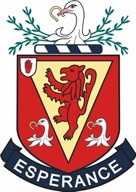 Person CriteriaQualifications, Training and Results(as of 1 September 2020)2:1 Honours Degree (minimum) in Mathematics or related degree with PGCE or equivalent.A qualified teacher (GTCNI) A strong record of CPD relevant to the post over the last three years.A minimum of 3 years’ continuous teaching experience in Mathematics to GCSE and A Level with evidence of results which are above the school average.Experience(as of 1 September 2020)The following criteria will be scored on the application form (  /10 each):Experience of leading or supporting initiatives within a Mathematics Department to improve learning.Have led or supported initiatives at Key Stage 3 which set targets for improvement for numeracy and show tangible improvements in student achievement.A clear understanding, based on experience, of strategies to help ensure innovative and engaging approaches using ICT to the teaching of Mathematics.A high degree of competence in using data to inform strategies to raise student performance.Demonstrate your involvement in supporting students with an identified need in the learning of Mathematics.  SkillsA confident, creative and effective teacher open to ongoing self-improvement, professional development.  The lead professional in the Department who is able to model outstanding practice.The ability to lead a Department effectively to engage and motivate colleagues as part of a coherent team.Effective interpersonal skills, a leader with a sense of service to young people, sensitivity and purpose.Effective oral and written communication skills designed to suit the audience.Effective personal organisation and administrative skills to meet deadlines and work within school systems.AptitudesCommitment to the success of all students.A capable problem solver who meets the challenges the role offers with ease.A reflective practitioner both as a teacher and a leader.Resilient, optimistic and a good finisher.The ability to see the big picture and support whole school vision.